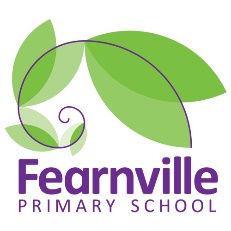 Year 2 Curriculum OverviewYear 2 Curriculum OverviewYear 2 Curriculum OverviewYear 2 Curriculum OverviewYear 2 Curriculum OverviewYear 2 Curriculum OverviewYear 2 Curriculum OverviewYear 2 Curriculum OverviewYear 2 Curriculum OverviewAutumn 1Autumn 2Spring 1Spring 1Spring 2Summer 1Summer 1Summer 2TitleFire Fire!Fire Fire!ChocolateChocolateChocolateAt the SeasideAt the SeasideAt the SeasideTheme Hooks & VisitsFire station visitsRe-enactment of the great fireNell bankDrama-Gingerbread man investigation Fire station visitsRe-enactment of the great fireNell bankDrama-Gingerbread man investigation Chocolate tastingExperimenting with materialsYork-The chocolate storyChocolatierChocolate tastingExperimenting with materialsYork-The chocolate storyChocolatierChocolate tastingExperimenting with materialsYork-The chocolate storyChocolatierTrip to seasidePicnic at City beachBus stop tour around BradfordObserving the lifecycle ducks‘holiday’ pictures hall exhibitionTrip to seasidePicnic at City beachBus stop tour around BradfordObserving the lifecycle ducks‘holiday’ pictures hall exhibitionTrip to seasidePicnic at City beachBus stop tour around BradfordObserving the lifecycle ducks‘holiday’ pictures hall exhibitionInspiring CareersFirefighterBakerFirefighterBakerChocolatierArtistChocolatierArtistChocolatierArtistPilot/AirhostessVeterinarianPilot/AirhostessVeterinarianPilot/AirhostessVeterinarian50 Fearnville FeatsBakingVisit a CathedralBakingVisit a CathedralGrow vegetablesBug huntChocolate factory visitGrow vegetablesBug huntChocolate factory visitGrow vegetablesBug huntChocolate factory visitTreasure huntSeaside visitTake care of animals Treasure huntSeaside visitTake care of animals Treasure huntSeaside visitTake care of animals EnglishGenresDiaryInstructional textsRecountLetterTextsWho was: Samuel Pepys? (Paul Harrison)Dragon Post (Emma Yarlett)Instruction textsClass Novel: Vlad and the GFOL (Katie Cunningham)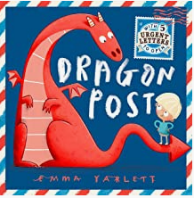 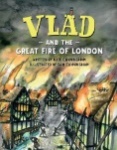 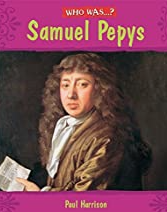 GenresDiaryInstructional textsRecountLetterTextsWho was: Samuel Pepys? (Paul Harrison)Dragon Post (Emma Yarlett)Instruction textsClass Novel: Vlad and the GFOL (Katie Cunningham)GenresNarrative (description)ExplanationNon-chronological reportPoetryTexts Chocolate Cake Poem (Michael Rosen) My Country – Brazil (Annabel Savery)The story of chocolate (Katie Daynes)Smart about chocolate, a sweet history (Sandra Markle)Class Novel: Charlie and the chocolate factory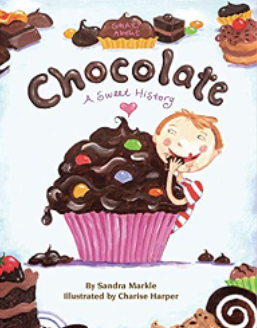 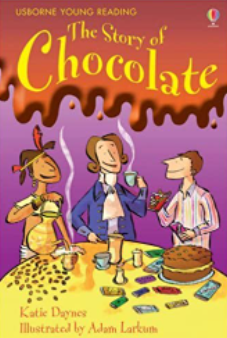 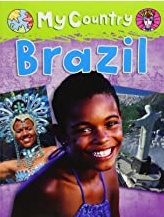 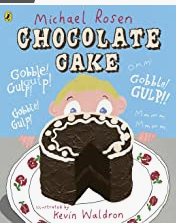 GenresNarrative (description)ExplanationNon-chronological reportPoetryTexts Chocolate Cake Poem (Michael Rosen) My Country – Brazil (Annabel Savery)The story of chocolate (Katie Daynes)Smart about chocolate, a sweet history (Sandra Markle)Class Novel: Charlie and the chocolate factoryGenresNarrative (description)ExplanationNon-chronological reportPoetryTexts Chocolate Cake Poem (Michael Rosen) My Country – Brazil (Annabel Savery)The story of chocolate (Katie Daynes)Smart about chocolate, a sweet history (Sandra Markle)Class Novel: Charlie and the chocolate factoryGenres RecountPostcards/lettersNon-chronological reportLeafletsTextsLighthouse Keepers Lunch (David & Ronda Armitage)At the Beach (Roland Harvey)Pirates of the Scurvy Sands (Jonny Duddle)Poems about the seaside (Brian Moses)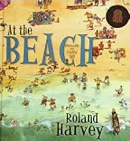 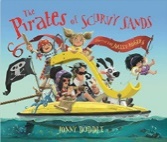 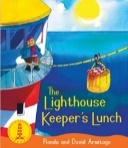 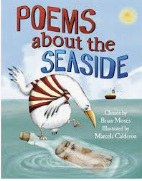 Genres RecountPostcards/lettersNon-chronological reportLeafletsTextsLighthouse Keepers Lunch (David & Ronda Armitage)At the Beach (Roland Harvey)Pirates of the Scurvy Sands (Jonny Duddle)Poems about the seaside (Brian Moses)Genres RecountPostcards/lettersNon-chronological reportLeafletsTextsLighthouse Keepers Lunch (David & Ronda Armitage)At the Beach (Roland Harvey)Pirates of the Scurvy Sands (Jonny Duddle)Poems about the seaside (Brian Moses)MathsDomainsPlace ValueAdditionSubtraction2D ShapeDomainsPlace ValueAdditionSubtraction2D ShapeDomainsMultiplicationDivisionStatistics3D ShapeMoneyDomainsMultiplicationDivisionStatistics3D ShapeMoneyDomainsMultiplicationDivisionStatistics3D ShapeMoneyDomainsFractionsMeasurement:Length and HeightTimeMass, Capacity and TemperatureGeometry: Position and DirectionDomainsFractionsMeasurement:Length and HeightTimeMass, Capacity and TemperatureGeometry: Position and DirectionDomainsFractionsMeasurement:Length and HeightTimeMass, Capacity and TemperatureGeometry: Position and DirectionScienceLiving things and theirHabitatsLiving, dead, never lived What is a habitat?Interdependency and food chains Animals including humansWhat humans need to surviveLiving things and theirHabitatsLiving, dead, never lived What is a habitat?Interdependency and food chains Animals including humansWhat humans need to surviveMaterialsComparingSuitabilityCompare and use everyday materialsPlants What do plants need and how do they grow?-Plant diariesPlants What do plants need and how do they grow?-Plant diariesAnimals including humansWhat things animals need to surviveAnimals and their offspring-ducklingsAnimals including humansWhat things animals need to surviveAnimals and their offspring-ducklingsAnimals including humansWhat things animals need to surviveAnimals and their offspring-ducklingsArtPaintingPrimary and secondary colours (hot and cold colours) CollageThe Great Fire of LondonCollect, sort and group materialsFold, crumple, tear and overlapPrintLook at Brazilian flag and others to show the varied use of colours and designs. Design their own flag.Repeating patterns/overprintingTextilesCut and shape fabric Join materials using glue or a stitchApply decorationTextilesCut and shape fabric Join materials using glue or a stitchApply decorationDrawingVincent Van GoghLines, shape, patterns and shapescopying and free drawing SculptureMalleable media/recycled, natural manmade materialsSeaside souvenir SculptureMalleable media/recycled, natural manmade materialsSeaside souvenir D.T.ConstructionTudor Houses Apply knowledge of materials to make a structure stiffer/more stable ConstructionTudor Houses Apply knowledge of materials to make a structure stiffer/more stable FoodCreate a basic recipe Use tools and techniques safelyChocolate BarsEvaluateDescribe what went well, make changes and suggest what can be improvedFoodCreate a basic recipe Use tools and techniques safelyChocolate BarsEvaluateDescribe what went well, make changes and suggest what can be improvedFoodCreate a basic recipe Use tools and techniques safelyChocolate BarsEvaluateDescribe what went well, make changes and suggest what can be improvedTextilesSewing- shape using a template, join using a running stitch, colour and decorate textilesMaterialscutting, shaping and joining TextilesSewing- shape using a template, join using a running stitch, colour and decorate textilesMaterialscutting, shaping and joining TextilesSewing- shape using a template, join using a running stitch, colour and decorate textilesMaterialscutting, shaping and joining GeographyInvestigating places - LondonGSF1 Use maps, atlases and basic geographical vocabularyGSF 3 Recognise landmarks, human/physical featuresLK2 Characteristics of the UK HPG 1, 2, 3 Investigating places - LondonGSF1 Use maps, atlases and basic geographical vocabularyGSF 3 Recognise landmarks, human/physical featuresLK2 Characteristics of the UK HPG 1, 2, 3 Investigating places -Brazil GSF1 Use maps, atlases and basic geographical vocabularyGSF 3 Recognise landmarks, human/physical features LK1 Name and locate the worlds continents and oceans PK 1, 2 Similarities and differencesHPG1 seasonal and weather patterns Bradford/BrazilInvestigating places -Brazil GSF1 Use maps, atlases and basic geographical vocabularyGSF 3 Recognise landmarks, human/physical features LK1 Name and locate the worlds continents and oceans PK 1, 2 Similarities and differencesHPG1 seasonal and weather patterns Bradford/BrazilInvestigating places -Brazil GSF1 Use maps, atlases and basic geographical vocabularyGSF 3 Recognise landmarks, human/physical features LK1 Name and locate the worlds continents and oceans PK 1, 2 Similarities and differencesHPG1 seasonal and weather patterns Bradford/BrazilInvestigating places - SeasideGSF1 Use maps, atlases and basic geographical vocabularyGSF 2 Use compass directionsGSF 3 Recognise landmarks, human/physical featuresGSF 4 Simple fieldwork/observationsLK2 Characteristics of the UK PK 2 Similarities and differencesInvestigating places - SeasideGSF1 Use maps, atlases and basic geographical vocabularyGSF 2 Use compass directionsGSF 3 Recognise landmarks, human/physical featuresGSF 4 Simple fieldwork/observationsLK2 Characteristics of the UK PK 2 Similarities and differencesInvestigating places - SeasideGSF1 Use maps, atlases and basic geographical vocabularyGSF 2 Use compass directionsGSF 3 Recognise landmarks, human/physical featuresGSF 4 Simple fieldwork/observationsLK2 Characteristics of the UK PK 2 Similarities and differencesHistoryRecall facts before living memory-The Great Fire of London, why did people act the way they did?HE 1,2,3 OC 1,2,3,4 KU 1,2 HI1 CU 1,2,3,4,5 Recall facts before living memory-The Great Fire of London, why did people act the way they did?HE 1,2,3 OC 1,2,3,4 KU 1,2 HI1 CU 1,2,3,4,5 Chocolate story-Find out about what life was like in the past using pictures, stories and artefacts (old chocolate bar wrappers)HE 1,2,3 OC 1,2,3,4 KU 1,2 HI1 CU 1,3,4,5 Chocolate story-Find out about what life was like in the past using pictures, stories and artefacts (old chocolate bar wrappers)HE 1,2,3 OC 1,2,3,4 KU 1,2 HI1 CU 1,3,4,5 Chocolate story-Find out about what life was like in the past using pictures, stories and artefacts (old chocolate bar wrappers)HE 1,2,3 OC 1,2,3,4 KU 1,2 HI1 CU 1,3,4,5 Holidays past and presentHE 1,2,3 OC 1,2,3,4 KU 1,2 HI1 CU 1,2,3,4,5 Holidays past and presentHE 1,2,3 OC 1,2,3,4 KU 1,2 HI1 CU 1,2,3,4,5 Holidays past and presentHE 1,2,3 OC 1,2,3,4 KU 1,2 HI1 CU 1,2,3,4,5 ComputingE-safetyPasswords Computer ScienceUnderstanding and planning commandsMedia Organise and communicate ideas, make improvements Data handlingRepresent information accurately, interpret dataE-safetyPasswords Computer ScienceUnderstanding and planning commandsMedia Organise and communicate ideas, make improvements Data handlingRepresent information accurately, interpret dataInformation literacyUse search engines, recognise and interact with webpages MediaRecord, locate and review sounds, improve digital creations using music and/or sound E-SafetyUnderstand own online presence Computer Science Use algorithms. Write, test and debug simple programmes Data handlingSort and answer questionsInformation literacyUse search engines, recognise and interact with webpages MediaRecord, locate and review sounds, improve digital creations using music and/or sound E-SafetyUnderstand own online presence Computer Science Use algorithms. Write, test and debug simple programmes Data handlingSort and answer questionsInformation literacyUse search engines, recognise and interact with webpages MediaRecord, locate and review sounds, improve digital creations using music and/or sound E-SafetyUnderstand own online presence Computer Science Use algorithms. Write, test and debug simple programmes Data handlingSort and answer questionsComputer scienceControl devices and understand the wider picture of technology Data handlingUse a flow chart to answer yes/no questions MediaCreate images and animations using a variety of applications E-Safety Keeping safe onlineInformation literacyUse child friendly search enginesComputer scienceControl devices and understand the wider picture of technology Data handlingUse a flow chart to answer yes/no questions MediaCreate images and animations using a variety of applications E-Safety Keeping safe onlineInformation literacyUse child friendly search enginesComputer scienceControl devices and understand the wider picture of technology Data handlingUse a flow chart to answer yes/no questions MediaCreate images and animations using a variety of applications E-Safety Keeping safe onlineInformation literacyUse child friendly search enginesSpanishAnimalsAnimalsIn our ClassroomIn our ClassroomIn our ClassroomOut and AboutOut and AboutOut and AboutPEHit, Catch, RunDevelop hitting skillsPractice bowling skillsDance Balance, choreograph and PerformGymnasticsPerform basic actions and sequences.Improve strength and flexibilityRun, Jump, ThrowDevelop power, agility, coordination and balance.Throw a variety of objects and negotiate obstaclesRun, Jump, ThrowDevelop power, agility, coordination and balance.Throw a variety of objects and negotiate obstaclesSend and ReturnPlay a variety of racket games such as tennis and badmintonAttack, Defend, ShootPlay a variety of ball games using a range of skills and recallAttack, Defend, ShootPlay a variety of ball games using a range of skills and recallPSHEBeing me in my worldWho am I and how do I fit?Celebrating differenceRespect for similarity and difference. Anti-bullying and being uniqueDreams and GoalsAspirations, how to achieve goals and understanding the emotions that go with thisHealthy MeBeing and keeping safe and healthyHealthy MeBeing and keeping safe and healthyRelationshipsBuilding positive, healthy relationshipsChanging MeCoping positively with changeChanging MeCoping positively with changeMusicFire Fire EverywhereThe Great Fire of LondonHo Ho HoChristmas MusicHands, Feet, HeartWorld MusicI Wanna Play in A BandRock MusicI Wanna Play in A BandRock MusicZoo TimeKeeping a beatFriendship SongCompositionFriendship SongCompositionRECan you tell what someone believes in by what they look like?Can you tell what someone believes in by what they look like?What is special to faith communities?What is special to faith communities?What is special to faith communities?How does what believers do, show what they believe?How does what believers do, show what they believe?How does what believers do, show what they believe?